Systemskiss över de maskiner och system som ingår i nuvarande miljön.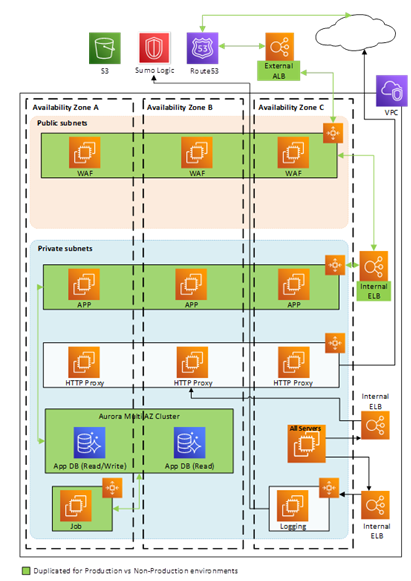 Bild på de moduler som ingår och hur de hänger samman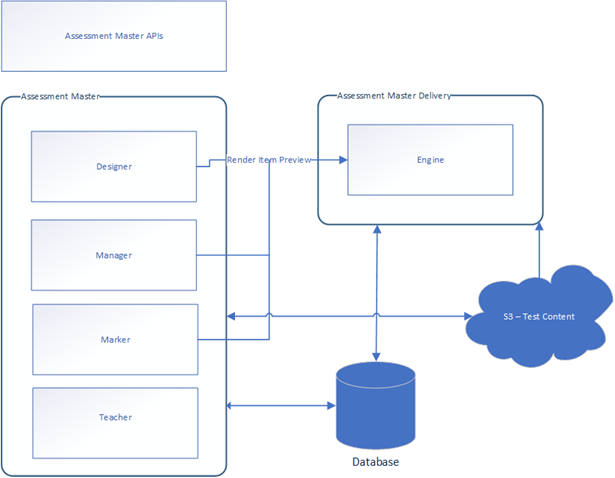 